PREFEITURA MUNICIPALCNPJ: 01.614.862/0001-77 = TELEFAX (37) 3322-9144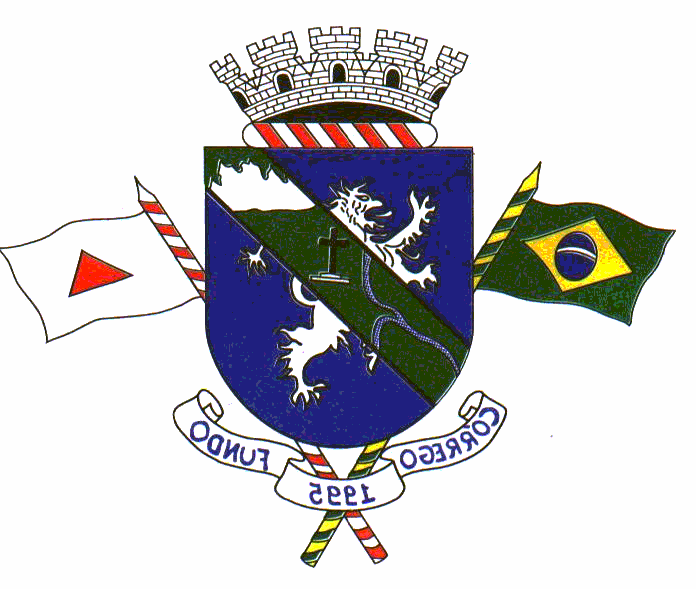 RUA JOAQUIM GONÇALVES DA FONSECA, 493 – MIZAEL BERNARDESCEP: 35.578-000 = CÓRREGO FUNDO – MINAS GERAISSECRETARIA MUNICIPAL DE EDUCAÇÃODesignação Janeiro/2022De acordo com a Resolução SEME nº 01/20211 - DA DATA E HORÁRIO DA DESIGNAÇÃO.2 - DO QUADRO DE VAGAS 2.1 – Auxiliar em Educação.3 – DISPOSIÇÕES GERAIS 3.1 – A apresentação dos documentos comprobatórios deverá ser feita no ato da designação acompanhados de cópias xerográficas.3.2 – Nº de Vagas sujeito à alteração.Córrego Fundo, 28 de janeiro de 2022._____________________________________Adriana Aparecida da SilveiraSecretária Municipal de EducaçãoDevido a Urgência da pandemia do COVID-19, e seguindo o novo Protocolo, apresentado pelo Comitê de Córrego Fundo, do dia 20 janeiro de 2022, deve-se seguir todas as estratégias para realização da Designação.Segue abaixo os classificados para comparecer a Designação: DIAHORÁRIOLOCAL DE DESIGNAÇÃO31/01/202215:30Sala de reuniões da Prefeitura Municipal de Córrego FundoInstituiçãoVagasPeríodoE.M. Rafael José Alves01Indeterminado1ºDanielly Teixeira Leal2ºJúlio César da Silva3ºFrancinara da Costa Cândido4ºKaren de Cássia Pereira5ºLucimar da Costa Rodrigues6ºJaqueline Aparecida de Faria7ºMíria Cristina e Silva